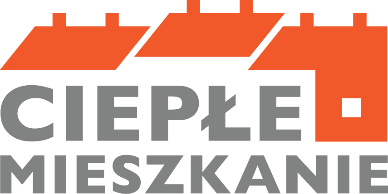 Ankietadla osób, najemców i małych wspólnot mieszkaniowych (od 3 do 7 lokali)1 zainteresowanych dofinansowaniem na wymianę nieefektywnych źródeł ciepła na paliwa stałe,  służące do ogrzewania i poprawę efektywności energetycznej w lokalach mieszkalnych znajdujących się w wielorodzinnych budynkach mieszkalnych na terenie Gminy Miejskiej Koło.Ankieta dotyczy wyłączenie lokali mieszkalnych w budynkach wielorodzinnych położonych na terenie Gminy Miejskiej Koło, w których źródło ogrzewania stanowi nieefektywne źródło ciepła na paliwo stałe – niespełniające minimum 5 klasy wg normy przenoszącej normę europejską EN 303 – 5.Ankieta nie stanowi żadnego zobowiązania czy też deklaracji udziału w programie. Ankieta ma na celu zebranie informacji, które pomocne będą w pozyskaniu ewentualnego dofinansowania w ramach programu „Ciepłe Mieszkanie” na  wymianę źródeł ciepła oraz poprawie efektywności energetycznej lokali mieszkalnych w budynkach wielorodzinnych. Dane zawarte w ankiecie posłużą jedynie do oszacowania liczby osób zainteresowanych dofinansowaniem wymiany źródeł ciepła i poprawą efektywności energetycznej mieszkań celem przygotowania ewentualnego wniosku o dofinansowanie inwestycji, który Gmina Miejska Koło będzie mogła złożyć do Wojewódzkiego Funduszu Ochrony Środowiska i Gospodarki Wodnej w Poznaniu, w przypadku zainteresowania programem oraz ogłoszenia  przez WFOŚiGW w Poznaniu naboru wniosków. Wypełnioną ankietę można złożyć w Biurze Obsługi Interesanta Urzędu Miejskiego w Kole,  ul. Stary Rynek 1, 62-600 Koło, wysłać pocztą na adres ul. Stary Rynek 1, 62-600 Koło, a także złożyć droga elektroniczną na adres e – mailowy: um@kolo.pl .Termin składania ankiet  upływa  29.01.2024 r.OŚWIADCZENIE I PODPIS OSOBY SKŁADAJACEJ ANKIETĘJa, niżej podpisany/podpisana potwierdzam prawdziwość informacji, które zostały podane przeze mnie w niniejszej ankiecie. Jednocześnie potwierdzam, że zapoznałem/am się z przedłożoną mi do ankiety klauzulą informacyjną dotyczącą przetwarzania danych osobowych. Klauzula informacyjna dotycząca przetwarzania danych osobowych Stosując się do art. 13 ust. 1 i 2 Rozporządzenia Parlamentu Europejskiego i Rady (UE) 2016/679 z dnia 27 kwietnia 2016 roku w sprawie ochrony osób fizycznych w związku z przetwarzaniem danych osobowych i w sprawie swobodnego przepływu takich danych oraz uchylenia dyrektywy 95/46/WE, dalej również jako „RODO”, informujemy, iż:Administratorem Państwa danych osobowych jest Burmistrz Miasta Koła z siedzibą przy ul.. Stary Rynek 1, 62-600 Koło  , dalej zwany „Administratorem”.Dane kontaktowe Inspektora ochrony danych osobowych, email: inspektor@osdidk.pl lub pisemnie na adres Administratora danych.Państwa dane będziemy przetwarzać w celach: Ubiegania się o dofinansowanie w ramach programu priorytetowego „Ciepłe Mieszkanie” (dalej: „Program”), uczestniczenia w tym Programie, co stanowi realizację zadań własnych gminy w zakresie zaspokajania zbiorowych potrzeb wspólnoty w tym m. in. ochrony środowiska i przyrody oraz gospodarki wodnej, a także zadań dotyczących planowania i organizacji zaopatrzenia w ciepło, energię elektryczną i paliwa gazowe na obszarze gminy, jak również planowania i organizacji działań mających na celu racjonalizację zużycia energii i promocję rozwiązań zmniejszających zużycie energii na obszarze gminy (na podstawie art. 6 ust. 1 lit. c i e RODO w zw. z ustawą dnia 8 marca 1990 r. o samorządzie gminnym; ustawą  z dnia 27 kwietnia 2001 r. Prawo ochrony środowiska; ustawą z dnia 14 czerwca 1960 r. Kodeks postępowania administracyjnego oraz innymi właściwymi aktami prawnymi)Zawarcia i realizacji umowy o dofinansowanie, na podstawie art. 6 ust. 1 lit. b RODO;archiwalnych, kontrolnych, rozliczenia, zadania, rachunkowości w szczególności w celu realizacji obowiązku prawnego spoczywającego na administratorze zgodnie z ustawą o narodowym zasobie archiwalnym i archiwach, ustawie o rachunkowości w zw. z art. 6 ust. 1 lit. c RODO; w celach kontaktowych – adres email, numer telefonu. Wyjaśniamy, iż podanie danych dodatkowych („nieobowiązkowych”) - np. adres e-mail czy numer telefonu odbywa się na podstawie państwa zgody (art. 6 ust. 1 lit. a RODO). Podanie tych danych we wniosku stanowi Pani/Pana zgodę na ich przetwarzanie przez administratora;realizacji prawnie uzasadnionego interesu administratora, którym jest zapewnienie bezpieczeństwa danych przetwarzanych w systemach informatycznych, na podstawie art. 6 ust. 1 lit. f RODO. Informacja o odbiorcach danych osobowych:organy władzy publicznej oraz podmioty wykonujące zadania publiczne lub działające na zlecenie organów władzy publicznej, w zakresie i w celach, które wynikają z przepisów powszechnie obowiązującego prawa, w szczególności: Wojewódzki Fundusz Ochrony Środowiska i Gospodarki Wodnej w Poznaniu (WFOŚiGW); Narodowy Fundusz Ochrony Środowiska i Gospodarki Wodnej (NFOŚiGW);inne podmioty, które na podstawie stosownych umów podpisanych z Administratorem lub w oparciu o inny instrument prawny przetwarzają dane osobowe na zlecenie Administratora, chodzi głownie o obsługę z zakresu ochrony danych osobowych, IT, informatyczną, z zakresu niszczenia dokumentów; hostingową (hosting poczty elektronicznej); inni odbiorcy, którym są udostępnianie dane osobowe - obsługa prawna, przedsiębiorstwo ciepłowniczeOkres przez który Państwa dane osobowe będą przechowywaneBędziemy przechowywać Państwa dane osobowe do chwili załatwienia sprawy, w której zostały one zebrane, a następnie w celach archiwalnych/kontrolnych – przez okres zgodny z przepisami ustawy o narodowym zasobie archiwalnym i archiwach oraz wydanych na jej podstawie aktach wykonawczych oraz naszym Jednolitym Rzeczowym Wykazem Akt. Jeżeli przetwarzamy dane na podstawie zgody – a Państwo ją cofną – usuniemy dane w postaci adresu e-mail, numeru telefonu, tj. dane w takiej sytuacji będą przetwarzane do momentu jej cofnięcia. Informujemy, iż mają Państwo prawo do:na podstawie art. 15 RODO prawo dostępu do danych osobowych Pani/Pana dotyczących, w tym prawo do uzyskania kopii danych;na podstawie art. 16 RODO prawo do żądania sprostowania (poprawienia) danych osobowych;prawo do usunięcia danych – przysługuje w ramach przesłanek i na warunkach określonych w art. 17 RODO, prawo ograniczenia przetwarzania – przysługuje w ramach przesłanek i na warunkach określonych w art. 18 RODO,prawo do przenoszenia danych osobowych – przysługuje w ramach przesłanek i na warunkach określonych w art. 20 RODO, tj. w przypadku gdy:przetwarzanie danych odbywa się na podstawie umowy zawartej z osobą, której dane dotyczą lub na podstawie zgody wyrażonej przez tą osobę,przetwarzanie odbywa się w sposób zautomatyzowany;prawo wniesienia sprzeciwu wobec przetwarzania – przysługuje w ramach przesłanek i na warunkach określonych w art. 21 RODO, tj. w przypadku gdy:• zaistnieją przyczyny związane z Pani/Pana szczególną sytuacją, w przypadku przetwarzania danych na podstawie zadania realizowanego w interesie publicznym lub w ramach sprawowania władzy publicznej przez Administratora, przetwarzanie jest niezbędne do celów wynikających z prawnie uzasadnionych interesów realizowanych przez Administratora lub przez stronę trzecią, z wyjątkiem sytuacji, w których nadrzędny charakter wobec tych interesów mają interesy lub podstawowe prawa i wolności osoby, której dane dotyczą, wymagające ochrony danych osobowych, w szczególności gdy osoba, której dane dotyczą jest dzieckiem.prawo wniesienia skargi do organu nadzorczego (Prezes Urzędu Ochrony Danych Osobowych), cofnięcia zgody na przetwarzanie danych osobowych – dotyczy danych nieobowiązkowych wskazanych we wniosku: adres e-mail, numer telefonu; pozostałych danych nie możemy usunąć ponieważ mamy obowiązek ich przetwarzania (ma Pan/Pani prawo w dowolnym momencie wycofać zgodę na przetwarzanie danych osobowych. Wycofanie zgody nie wpływa na zgodność z prawem przetwarzania, którego dokonano na podstawie zgody przed jej wycofaniem. Wycofanie zgody może zostać dokonane w takiej samej formie, w jakiej została udzielona zgoda).Państwa dane osobowe nie podlegają zautomatyzowanemu podejmowaniu decyzji, w tym profilowaniu.Podanie danych osobowych jest dobrowolne, jednak konieczne do uczestniczenia w Programie. Odmowa podania danych uniemożliwi uczestniczenie w Programie i uzyskanie dofinasowania. Podanie niektórych danych osobowych jest dobrowolne (zostały oznaczone jako dobrowolne we wzorze wniosku) – są to w szczególności adres e-mail, numer telefonu. Ich niepodanie, pozostaje bez wpływu na możliwość uczestniczenia w Programie. DANE IDENTYFIKACYJNEDANE IDENTYFIKACYJNEImię: Nazwisko: Nazwa wspólnoty mieszkaniowej*:*dotyczy małych wspólnot mieszkaniowych (od 3 do 7 lokali)Nazwa wspólnoty mieszkaniowej*:*dotyczy małych wspólnot mieszkaniowych (od 3 do 7 lokali)Adres korespondencyjny: Adres korespondencyjny: Telefon*: *dane nieobowiązkowe, ułatwią kontakt Adres e-mail*:*dane nieobowiązkowe, ułatwią kontakt ZAKRES PLANOWANEGO PRZEDSIĘWZIĘCIAZAKRES PLANOWANEGO PRZEDSIĘWZIĘCIARodzaj planowanego do zainstalowania nowego źródła ciepła i/lub usprawnienia energetycznego (właściwe proszę zaznaczyć  X)Rodzaj planowanego do zainstalowania nowego źródła ciepła i/lub usprawnienia energetycznego (właściwe proszę zaznaczyć  X) Pompa ciepła typu  powietrze/woda    Pompa ciepła typu  powietrze/powietrze Kocioł gazowy kondensacyjny     Kocioł na pellet drzewny o podwyższonym standardzie Ogrzewanie elektryczne  Podłączenie lokalu do miejskiej sieci ciepłowniczej    Instalacja centralnego ogrzewania oraz instalacja ciepłej wody użytkowej**przy jednoczesnej wymianie źródła ciepła   Wentylacja mechaniczna z odzyskiem ciepła**przy jednoczesnej wymianie źródła ciepła   Wymiana stolarki okiennej**przy jednoczesnej wymianie źródła ciepła Wymiana drzwi wejściowych**przy jednoczesnej wymianie źródła ciepła Wymiana nieefektywnego źródła/eł ciepła na paliwo stałe, ocieplenie przegród budowlanych, montaż instalacji fotowoltaicznej** dotyczy małych wspólnot mieszkaniowych (od 3 do 7 lokali) Wymiana nieefektywnego źródła/eł ciepła na paliwo stałe, ocieplenie przegród budowlanych, montaż instalacji fotowoltaicznej** dotyczy małych wspólnot mieszkaniowych (od 3 do 7 lokali) Termomodernizacja budynku, montaż instalacji fotowoltaicznej** dotyczy małych wspólnot mieszkaniowych (od 3 do 7 lokali) Termomodernizacja budynku, montaż instalacji fotowoltaicznej** dotyczy małych wspólnot mieszkaniowych (od 3 do 7 lokali)DANE DOTYCZĄCE LOKALU MIESZKALNEGODANE DOTYCZĄCE LOKALU MIESZKALNEGOMiejscowość: Ulica:Nr budynku i mieszkania: Nr księgi wieczystej lokalu mieszkalnego*:Czy w lokalu prowadzona jest działalność gospodarcza?                 TAK                                                                            NIEJeżeli zaznaczono odpowiedź TAK proszę wskazać ile procent powierzchni całkowitej  lokalu wykorzystywane jest do prowadzenia działalności gospodarczej -  …………… %Czy w lokalu prowadzona jest działalność gospodarcza?                 TAK                                                                            NIEJeżeli zaznaczono odpowiedź TAK proszę wskazać ile procent powierzchni całkowitej  lokalu wykorzystywane jest do prowadzenia działalności gospodarczej -  …………… %TYTUŁ PRAWNY:TYTUŁ PRAWNY:  własność  współwłasność  użytkowanie wieczyste  służebność  służebność osobista   spółdzielcze własnościowe prawo do lokalu   mała wspólnota mieszkaniowa (od 3 do 7 lokali)  najemca lokalu mieszkalnego z zasobu gminnego  własność  współwłasność  użytkowanie wieczyste  służebność  służebność osobista   spółdzielcze własnościowe prawo do lokalu   mała wspólnota mieszkaniowa (od 3 do 7 lokali)  najemca lokalu mieszkalnego z zasobu gminnegoDANE DOTYCZĄCE DOCHODU** nie dotyczy małych wspólnot mieszkaniowych (od 3 do 7 lokali)DANE DOTYCZĄCE DOCHODU** nie dotyczy małych wspólnot mieszkaniowych (od 3 do 7 lokali)Czy Pana/ Pani dochód roczny  przekracza kwotę 135.000,00 zł ( podstawa obliczenia podatku)?                    TAK                                                                NIECzy Pana/ Pani dochód roczny  przekracza kwotę 135.000,00 zł ( podstawa obliczenia podatku)?                    TAK                                                                NIE A) Czy mieszka Pan/Pani w  GOSPODARSTWIE  WIELOOSOBOWYM?                  ☐ TAK                                                                ☐ NIEB) Czy mieszka Pan/Pani w  GOSPODARSTWIE JEDNOOSOBOWYM?                  TAK                                                                 NIE A) Czy mieszka Pan/Pani w  GOSPODARSTWIE  WIELOOSOBOWYM?                  ☐ TAK                                                                ☐ NIEB) Czy mieszka Pan/Pani w  GOSPODARSTWIE JEDNOOSOBOWYM?                  TAK                                                                 NIECzy przeciętny miesięczny dochód na jednego członka gospodarstwa domowego wskazany w zaświadczeniu wydawanym przez Ośrodek Pomocy Społecznej  w Kole nie przekracza kwoty- 1894 zł w gospodarstwie wieloosobowym bądź - 2651 zł w gospodarstwie jednoosobowym?☐ TAK                                                                ☐ NIECzy przeciętny miesięczny dochód na jednego członka gospodarstwa domowego wskazany w zaświadczeniu wydawanym przez Ośrodek Pomocy Społecznej  w Kole nie przekracza kwoty- 1894 zł w gospodarstwie wieloosobowym bądź - 2651 zł w gospodarstwie jednoosobowym?☐ TAK                                                                ☐ NIECzy przeciętny miesięczny dochód na jednego członka gospodarstwa domowego nie przekracza kwoty- 1090 zł w gospodarstwie wieloosobowym bądź - 1526 zł w gospodarstwie jednoosobowym?☐ TAK                                                                ☐ NIECzy przeciętny miesięczny dochód na jednego członka gospodarstwa domowego nie przekracza kwoty- 1090 zł w gospodarstwie wieloosobowym bądź - 1526 zł w gospodarstwie jednoosobowym?☐ TAK                                                                ☐ NIECzy beneficjent programu ma ustalone prawo do otrzymywania zasiłku stałego, zasiłku okresowego, zasiłku rodzinnego lub specjalnego zasiłku opiekuńczego?☐ TAK                                                                ☐ NIECzy beneficjent programu ma ustalone prawo do otrzymywania zasiłku stałego, zasiłku okresowego, zasiłku rodzinnego lub specjalnego zasiłku opiekuńczego?☐ TAK                                                                ☐ NIECzy w budynku istnieją techniczne i ekonomiczne warunki przyłączenia do sieci ciepłowniczej i dostarczania ciepła z sieci ciepłowniczej lub jest on podłączony do sieci ciepłowniczej?*                          TAK                                                                             NIE* Dotacja udzielona będzie w formie refundacji poniesionych wydatków przez Beneficjenta końcowego. Otrzymanie dofinansowania na zakup i montaż indywidualnego źródła ciepła 
w lokalu mieszkalnym nie jest możliwe w przypadku, gdy dla budynku mieszkalnego wielorodzinnego, w którym znajduje się lokal, którego dotyczy wniosek, istnieją techniczne 
i ekonomiczne warunki przyłączenia do sieci ciepłowniczej i dostarczania ciepła z sieci ciepłowniczej lub jest on podłączony do sieci ciepłowniczej.Czy w budynku istnieją techniczne i ekonomiczne warunki przyłączenia do sieci ciepłowniczej i dostarczania ciepła z sieci ciepłowniczej lub jest on podłączony do sieci ciepłowniczej?*                          TAK                                                                             NIE* Dotacja udzielona będzie w formie refundacji poniesionych wydatków przez Beneficjenta końcowego. Otrzymanie dofinansowania na zakup i montaż indywidualnego źródła ciepła 
w lokalu mieszkalnym nie jest możliwe w przypadku, gdy dla budynku mieszkalnego wielorodzinnego, w którym znajduje się lokal, którego dotyczy wniosek, istnieją techniczne 
i ekonomiczne warunki przyłączenia do sieci ciepłowniczej i dostarczania ciepła z sieci ciepłowniczej lub jest on podłączony do sieci ciepłowniczej.DATA:PODPIS OSOBY SKŁADAJACEJ ANKIETĘ: